福州职业技术学院（学生工作处）榕职院学〔2022〕18号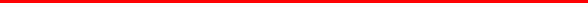 关于做好2022年劳动节期间学生工作的通知各二级学院：为做好2022年劳动节假期学生思想政治教育和管理工作，切实增强学生安全防范意识，保障学生身心健康和生命安全，确保学生度过安全、文明的劳动节假期，根据《福州职业技术学院关于2022年劳动节期间工作时间安排的通知》，现将有关工作通知如下：一、落实疫情防控工作1.严格落实相关防疫要求。强化学生外出管理和安全教育工作，五一”假期期间全体在校学生非必要不离校、不跨市出行，不出省、不前往中高风险地区和有本土病例报告的县（市、区），非必要不前往中高风险地区所在地级市的其他县（市、区）。确需外出的，原则上不离榕，当日往返，由辅导员进行审批。离、返榕出入校或因特殊原因在榕当日无法往返的，经所在学院辅导员、书记审批，返校时须持48小时内核酸检测阴性证明，返校72小时内开展一次核酸检测，并自我健康检测7天。外出要严格落实“两点一线”要求，全程佩戴口罩，做好个人防护，做到不聚集、不聚餐，不到人员密集型和封闭型场所。2.切实加强健康监测。严格执行“日报告”“零报告”制度，动态精准掌握学生健康状况和出行去向，做到留校人数、离校行程轨迹等健康管理信息底数清、情况明。向学生、家长告知离校注意事项和假期疫情防控要求，指导师生遵守学校所在地和出行目的地疫情防控规定。引导学生增强自我防护意识，保持良好卫生习惯和健康生活方式，主动加强自己以及共同生活居住人员健康监测，如发现疑似症状，及时向社区（村）和学校报告，并到具有发热门诊（诊室）的医疗机构就诊。3.掌握学生去向。组织学生登录疫情防控系统填报去向和行程轨迹，于2022年4月28日前将《福州职业技术学院2022年劳动节假期学生去向统计表》报学生工作处戴老师处。重点做好学生返乡情况的落实，要求学生到家后通过各种途径向辅导员汇报返乡情况，并做好备案。做好留校学生晚点名工作。二、丰富思政主题教育活动开展“喜迎二十大·在劳动中绽放青春”五一劳动节主题教育活动。学习贯彻习近平总书记来闽考察重要讲话精神和全国职业教育大会精神，结合“五一”节日内涵、疫情防控和学生学习生活实际，加强党史学习教育和劳动教育，弘扬劳动精神，教育引导学生崇尚劳动、尊重劳动，通过主题班会、劳模分享会、易班宣传等形式营造劳动最光荣、劳动最崇高、劳动最伟大、劳动最美丽的校园氛围。开展劳动实践活动，组织学生开展宿舍内务“微”展示、劳动技能“微”比拼、防疫知识“微”宣传等宿舍劳动文化活动。三、加强日常教育管理工作1.加强安全教育。通过线上线下渠道，做好防交通事故、防传染病以及预防毒品、防范校园贷和培训贷、反传销诈骗、反渗透等方面的安全提示，教育引导学生不乘坐“黑车”，不传播和下载带有反动、影响社会安定团结信息。毕业班实习学生，要遵守实习单位规章制度，做好实习期间疫情防控与安全防护。广泛开展防溺水“六不”宣传（即不准私自下水游泳，不准擅自与他人结伴游泳，不准在无家长或老师带队的情况下游泳，不准到不熟悉的水域游泳，不准到无安全设施、无救护人员的水域游泳，不准不会水性的学生擅自下水施救），通过家访、电话、微信、印制《一封信》等形式，预防溺水事故。2.全面排查安全隐患。请二级学院放假前对学生宿舍和创新创业园区项目工作室组织开展专项排查，杜绝私拉电线、使用违规电器、明火蚊香等现象发生，形成台帐，并做好假期学生宿舍管理及留校学生督查管理。加强活动安全管理工作，假期原则上不组织线下大型活动。3.加强生活服务保障。各学院要深入公寓、活动场所，关心关注学生思想动态和心理状况，妥善解决学生实际困难，及时回应合理诉求与关切，强化心理支持与援助，特别要加强被隔离和位于管控区域师生的人文关怀和心理疏导。四、严肃辅导员值班纪律严肃辅导员值班纪律，切实履行值班责任，确保夜间有值班辅导员在校，保证24小时通讯畅通，保障假期各项学生管理工作正常运行，排查安全隐患，遇到特殊情况及时按规定上报。                             福州职业技术学院学生工作处                                      2022年4月25日